Our Menu 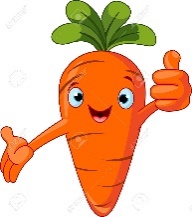 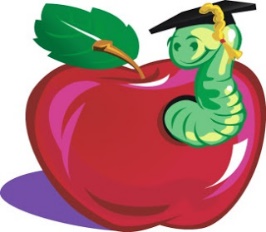 Week 1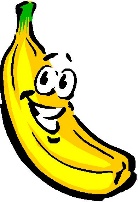 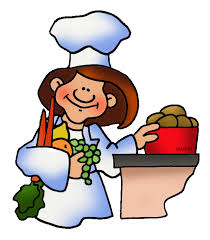 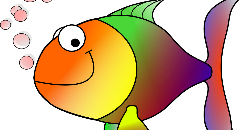 Our Menu Week 2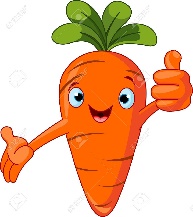 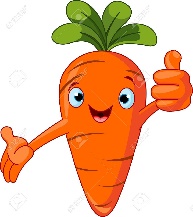 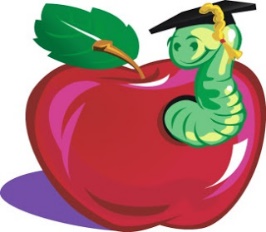 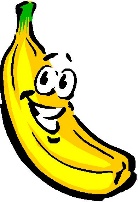 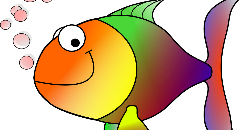 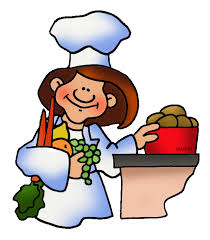 Our MenuWeek 3Allergy InformationMeals shown below may contain allergens.  If your child has an allergy, please ensure the school is aware of this.MondayTuesdayTuesdayWednesdayWednesdayThursdayThursdayThursdayFridayMeaty MainsTurkey meatballs with wholewheat pasta in a herby tomato sauceLasagne with seasonal vegetables and hidden lentilsLasagne with seasonal vegetables and hidden lentilsChicken and roast vegetable tray bakeChicken and roast vegetable tray bakeRoast pork, roast potatoes, seasonal vegetables & real gravyRoast pork, roast potatoes, seasonal vegetables & real gravyRoast pork, roast potatoes, seasonal vegetables & real gravyBreaded fish and chips with peas or beansHerbivoresMacaroni cheese with saladCheese & potato pie with beansCheese & potato pie with beansVeggie lasagne with saladVeggie lasagne with saladQuorn cottage pie, roast potatoes and seasonal vegetables Quorn cottage pie, roast potatoes and seasonal vegetables Quorn cottage pie, roast potatoes and seasonal vegetables Quorn dippers and chips, with salad, and peas or beansLighter bitesJacket potatoes with salad and a choice of fillings/toppings are available dailyJacket potatoes with salad and a choice of fillings/toppings are available dailyJacket potatoes with salad and a choice of fillings/toppings are available dailyJacket potatoes with salad and a choice of fillings/toppings are available dailyJacket potatoes with salad and a choice of fillings/toppings are available dailyJacket potatoes with salad and a choice of fillings/toppings are available dailyJacket potatoes with salad and a choice of fillings/toppings are available dailyJacket potatoes with salad and a choice of fillings/toppings are available dailyJacket potatoes with salad and a choice of fillings/toppings are available dailyWholemeal crusty bread, and salad pots available every dayWholemeal crusty bread, and salad pots available every dayWholemeal crusty bread, and salad pots available every dayWholemeal crusty bread, and salad pots available every dayWholemeal crusty bread, and salad pots available every dayWholemeal crusty bread, and salad pots available every dayWholemeal crusty bread, and salad pots available every dayWholemeal crusty bread, and salad pots available every dayWholemeal crusty bread, and salad pots available every dayWholemeal crusty bread, and salad pots available every dayPudsA Pudding of the Day will be available each day.  We offer a range of mostly home made puddings including:PudsA Pudding of the Day will be available each day.  We offer a range of mostly home made puddings including:PudsA Pudding of the Day will be available each day.  We offer a range of mostly home made puddings including:PudsA Pudding of the Day will be available each day.  We offer a range of mostly home made puddings including:PudsA Pudding of the Day will be available each day.  We offer a range of mostly home made puddings including:PudsA Pudding of the Day will be available each day.  We offer a range of mostly home made puddings including:PudsA Pudding of the Day will be available each day.  We offer a range of mostly home made puddings including:PudsA Pudding of the Day will be available each day.  We offer a range of mostly home made puddings including:PudsA Pudding of the Day will be available each day.  We offer a range of mostly home made puddings including:PudsA Pudding of the Day will be available each day.  We offer a range of mostly home made puddings including:Apple Crumble with baked oat toppingFrozen YoghurtFrozen YoghurtRice Pudding with stewed fruit compoteRice Pudding with stewed fruit compoteWholegrain chocolate browniesWholegrain chocolate browniesSummer fruit layered potsSummer PuddingSummer PuddingFruit pots & yoghurt available every dayFruit pots & yoghurt available every dayFruit pots & yoghurt available every dayFruit pots & yoghurt available every dayFruit pots & yoghurt available every dayFruit pots & yoghurt available every dayFruit pots & yoghurt available every dayFruit pots & yoghurt available every dayFruit pots & yoghurt available every dayFruit pots & yoghurt available every dayMondayTuesdayWednesdayThursdayFridayMeaty MainsCheesy fish pie with seasonal vegetablesHome made Hawaiian pizza with coleslaw and saladChicken curry and brown riceRoast beef, roast potatoes, Yorkshire puddings, seasonal vegetables & real gravyHot dogs, chips and seasonal vegetablesHerbivoresWholewheat pasta in herby tomato sauce with 2 cheese toppingHome made roast vegetable pizza with coleslaw and saladCheese & potato pie with seasonal vegetablesQuorn sausage & Yorkshire pudding, roast potatoes, seasonal vegetables, & real gravyVeggie burgers, chips and seasonal vegetablesLighter bitesJacket potatoes with salad and a choice of fillings/toppings are available dailyJacket potatoes with salad and a choice of fillings/toppings are available dailyJacket potatoes with salad and a choice of fillings/toppings are available dailyJacket potatoes with salad and a choice of fillings/toppings are available dailyJacket potatoes with salad and a choice of fillings/toppings are available dailyWholemeal crusty bread, and salad pots available every dayWholemeal crusty bread, and salad pots available every dayWholemeal crusty bread, and salad pots available every dayWholemeal crusty bread, and salad pots available every dayWholemeal crusty bread, and salad pots available every dayWholemeal crusty bread, and salad pots available every dayA Pudding of the Day will be available each day.  We offer a range of mostly home made puddings including:A Pudding of the Day will be available each day.  We offer a range of mostly home made puddings including:A Pudding of the Day will be available each day.  We offer a range of mostly home made puddings including:A Pudding of the Day will be available each day.  We offer a range of mostly home made puddings including:A Pudding of the Day will be available each day.  We offer a range of mostly home made puddings including:A Pudding of the Day will be available each day.  We offer a range of mostly home made puddings including:Fruity Crumble with oat toppingReal strawberry mousseFruit & bran muffin and custardSugar free jelly and fruitFruit & yoghurt potChocolate & berry mousse pots Fruit pots & yoghurt available every dayFruit pots & yoghurt available every dayFruit pots & yoghurt available every dayFruit pots & yoghurt available every dayFruit pots & yoghurt available every dayFruit pots & yoghurt available every dayMondayTuesdayWednesdayThursdayFridayMeaty MainsHotpot & seasonal vegetablesRoast vegetable and fish tray bakeSpaghetti bolognaise with hidden vegRoast turkey and stuffing, roast potatoes, Yorkshire puds, seasonal vegetables & real gravySweet chilli chicken noodles and saladHerbivoresMacaroni cheese & vegetable bake with saladCheese & potato pie with beansQuorn tikka curry and brown riceQuorn chicken fillet with stuffing, roast potatoes, fresh seasonal vegetables & gravyVeggie fingers, & seasonal vegetablesLighter bitesJacket potatoes with salad and a choice of fillings/toppings are available dailyJacket potatoes with salad and a choice of fillings/toppings are available dailyJacket potatoes with salad and a choice of fillings/toppings are available dailyJacket potatoes with salad and a choice of fillings/toppings are available dailyJacket potatoes with salad and a choice of fillings/toppings are available dailyWholemeal crusty bread, and salad pots available every dayWholemeal crusty bread, and salad pots available every dayWholemeal crusty bread, and salad pots available every dayWholemeal crusty bread, and salad pots available every dayWholemeal crusty bread, and salad pots available every dayWholemeal crusty bread, and salad pots available every dayA Pudding of the Day will be available each day.  We offer a range of mostly home made puddings including:A Pudding of the Day will be available each day.  We offer a range of mostly home made puddings including:A Pudding of the Day will be available each day.  We offer a range of mostly home made puddings including:A Pudding of the Day will be available each day.  We offer a range of mostly home made puddings including:A Pudding of the Day will be available each day.  We offer a range of mostly home made puddings including:A Pudding of the Day will be available each day.  We offer a range of mostly home made puddings including:Fruity sponge & custardReduced sugar fruit whipFruit & bran muffinWholegrain chocolate browniesBanana custardBaked Oat CrunchFruit pots & yoghurt available every dayFruit pots & yoghurt available every dayFruit pots & yoghurt available every dayFruit pots & yoghurt available every dayFruit pots & yoghurt available every dayFruit pots & yoghurt available every dayLactoseGlutenEggsMashed potato CustardStrawberry mousseIce creamRice puddingWholemeal crusty breadWrapsNoodlesPastaSpaghetti BologneseRiceRice puddingCustardFruit spongeNoodlesPastaSoyFishCeleryChicken Stir FrySweet chilli chickenCrispy fish, peas & chipsFish pieFish cakesRoast vegetable & fish tray bakeSpaghetti BologneseChilli Con CarneCottage pieQuorn cottage pieVeggie fingersColeslawNutsSesame